№__________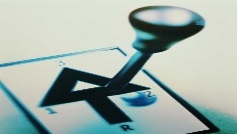 для представления интересов члена кооператива на очередном/внеочередном общем собрании членов кооперативагород Москва                                                                                              «___ » ____________ 2024 года    	Я, член гаражно-строительного кооператива «Стрелец», гражданин(ка) РФ ________________________________________________________________________________ паспорт ___________________, выдан _____________________________________________ ____________________________________________года, код подразделения ____________, зарегистрированный(ная) по адресу: г._____________, ул. _________________________, д._____, корп.____, кв.______, являющий(ая)ся собственником нежилого помещения _______, гаража-бокса №_______, расположенного на ____ этаже многоэтажного гаража стоянки по адресу: г. Москва, ул. Салтыковская, д.53, кадастровый номер 77:03:0009005:______,  настоящей доверенностью уполномочиваю: 	Гражданина(ку) РФ _______________________________________________________ (далее Поверенный) паспорт ___________________, выдан __________________________ ___________________________________________________________________________ года, зарегистрированного (ную) по адресу: г._____________, ул. _________________________, д.____, корп.____, кв._____ быть моим представителем на годовых/внеочередных общих собраниях членов гаражно-строительного кооператива "Стрелец".В рамках настоящей доверенности Поверенный наделяется всеми правами, предусмотренными   законодательством   и    Уставом ГСК "Стрелец" для его членов, участвующих в общем собрании, в том числе:с правом голосования по всем вопросам повестки дня очередного/внеочередного общего собрания членов гаражно-строительного кооператива "Стрелец";правом подписи и оформления в письменной форме бюллетеней для тайного голосования;избрания и быть избранным в рабочие органы общего собрания членов ГСК "Стрелец";выступления на общем собрании членов ГСК "Стрелец" по любым вопросам повестки дня; правом ознакомления с материалами, предоставляемыми к повестке общего собраний;совершения иных действий, связанных с выполнением настоящего поручения.	Доверенность выдана сроком на 5 (Пять) лет без права передоверия.    ________________________________________________      _________________________                Фамилия, Имя, Отчество лица, выдавшего доверенность                                                       подпись